Aneks 1.Naziv proizvoda:SUMPORNA KISELINA 90-91% po GerberuKvalitet:Pro analysiNaziv proizvoda:SUMPORNA KISELINA 90-91% po GerberuCAS broj: 7664-93-9Parametar ispitivanjaDeklarisane vrednostiMetoda ispitivanjaIzgledBistra, bezbojna do slabo žućkasto obojena tečnostVizuelnoSadržaj90,0-91,0%SRPS H.G8.027Relativna gustina (20°C)1,815-1,820 g/cm3Interna (aerometrija)Nitratimax.0, 00002%SRPS H.G8.030Naziv proizvoda:SUMPORNA KISELINA 90-91% po GerberuKvalitet:Pro analysiNaziv proizvoda:SUMPORNA KISELINA 90-91% po GerberuCAS broj: 7664-93-9Dostupna pakovanja:Dostupna pakovanja:Dostupna pakovanja:Dostupna pakovanja:Dostupna pakovanja:Šifra proizvoda:Vrsta pakovanja:Količina u pakovanju:Transportno pakovanje:Rok upotrebe:84Staklena boca-tamna1LKartonska kutija, 9kom x1L5 godinaInformacije o opasnosti:Informacije o opasnosti:Informacije o opasnosti:Informacije o opasnosti:Informacije o opasnosti:Indeks broj: 016-020-00-8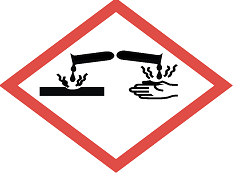 	GHS 05	Reč upozorenja: OPASNOST!Obaveštenja o opasnosti: H314 - Izaziva teške opekotine kože i oštećenje oka.Obaveštenja o merama predostrožnosti: P280 - Nositi zaštitne rukavice/zaštitnu odeću/zaštitne naočare/zaštitu za lice.P301+P330+P331 - AKO SE PROGUTA: Isprati usta. Ne izazivati povraćanje.P303+P361+P353 - AKO DOSPE NA KOŽU ( ili kosu ): Hitno ukloniti/skinuti svu kontaminiranu odeću. Isprati kožu vodom/ istuširati se.P305+P351+P338 - AKO DOSPE U OČI: Pažljivo ispirati vodom nekoliko minuta. Ukloniti kontaktna sočiva ukoliko postoje i ukoliko je to moguće učiniti. Nastaviti sa ispiranjem.P310 - Hitno pozvati Centar za kontrolu trovanja ili se obratiti lekaru.Indeks broj: 016-020-00-8	GHS 05	Reč upozorenja: OPASNOST!Obaveštenja o opasnosti: H314 - Izaziva teške opekotine kože i oštećenje oka.Obaveštenja o merama predostrožnosti: P280 - Nositi zaštitne rukavice/zaštitnu odeću/zaštitne naočare/zaštitu za lice.P301+P330+P331 - AKO SE PROGUTA: Isprati usta. Ne izazivati povraćanje.P303+P361+P353 - AKO DOSPE NA KOŽU ( ili kosu ): Hitno ukloniti/skinuti svu kontaminiranu odeću. Isprati kožu vodom/ istuširati se.P305+P351+P338 - AKO DOSPE U OČI: Pažljivo ispirati vodom nekoliko minuta. Ukloniti kontaktna sočiva ukoliko postoje i ukoliko je to moguće učiniti. Nastaviti sa ispiranjem.P310 - Hitno pozvati Centar za kontrolu trovanja ili se obratiti lekaru.Indeks broj: 016-020-00-8	GHS 05	Reč upozorenja: OPASNOST!Obaveštenja o opasnosti: H314 - Izaziva teške opekotine kože i oštećenje oka.Obaveštenja o merama predostrožnosti: P280 - Nositi zaštitne rukavice/zaštitnu odeću/zaštitne naočare/zaštitu za lice.P301+P330+P331 - AKO SE PROGUTA: Isprati usta. Ne izazivati povraćanje.P303+P361+P353 - AKO DOSPE NA KOŽU ( ili kosu ): Hitno ukloniti/skinuti svu kontaminiranu odeću. Isprati kožu vodom/ istuširati se.P305+P351+P338 - AKO DOSPE U OČI: Pažljivo ispirati vodom nekoliko minuta. Ukloniti kontaktna sočiva ukoliko postoje i ukoliko je to moguće učiniti. Nastaviti sa ispiranjem.P310 - Hitno pozvati Centar za kontrolu trovanja ili se obratiti lekaru.Indeks broj: 016-020-00-8	GHS 05	Reč upozorenja: OPASNOST!Obaveštenja o opasnosti: H314 - Izaziva teške opekotine kože i oštećenje oka.Obaveštenja o merama predostrožnosti: P280 - Nositi zaštitne rukavice/zaštitnu odeću/zaštitne naočare/zaštitu za lice.P301+P330+P331 - AKO SE PROGUTA: Isprati usta. Ne izazivati povraćanje.P303+P361+P353 - AKO DOSPE NA KOŽU ( ili kosu ): Hitno ukloniti/skinuti svu kontaminiranu odeću. Isprati kožu vodom/ istuširati se.P305+P351+P338 - AKO DOSPE U OČI: Pažljivo ispirati vodom nekoliko minuta. Ukloniti kontaktna sočiva ukoliko postoje i ukoliko je to moguće učiniti. Nastaviti sa ispiranjem.P310 - Hitno pozvati Centar za kontrolu trovanja ili se obratiti lekaru.Indeks broj: 016-020-00-8	GHS 05	Reč upozorenja: OPASNOST!Obaveštenja o opasnosti: H314 - Izaziva teške opekotine kože i oštećenje oka.Obaveštenja o merama predostrožnosti: P280 - Nositi zaštitne rukavice/zaštitnu odeću/zaštitne naočare/zaštitu za lice.P301+P330+P331 - AKO SE PROGUTA: Isprati usta. Ne izazivati povraćanje.P303+P361+P353 - AKO DOSPE NA KOŽU ( ili kosu ): Hitno ukloniti/skinuti svu kontaminiranu odeću. Isprati kožu vodom/ istuširati se.P305+P351+P338 - AKO DOSPE U OČI: Pažljivo ispirati vodom nekoliko minuta. Ukloniti kontaktna sočiva ukoliko postoje i ukoliko je to moguće učiniti. Nastaviti sa ispiranjem.P310 - Hitno pozvati Centar za kontrolu trovanja ili se obratiti lekaru.Uslovi transporta, skladištenja i rukovanja:Uslovi transporta, skladištenja i rukovanja:Uslovi transporta, skladištenja i rukovanja:Uslovi transporta, skladištenja i rukovanja:Uslovi transporta, skladištenja i rukovanja:Transport-vozilima koja zadovoljavaju ADR propise; UN broj: 1830; klasa opasnosti: 8; ambalažna grupa: IISkladištenje-Čuvati u dobro zatvorenoj ambalaži. Čuvati na umereno hladnom (15-25°C) i dobro provetrenom mestu, daleko od bilo kakvih izvora toplote.Rukovanje- Pre rukovanja sa hemikalijom pročitati sve informacije koje su date u bezbednosnom listu.Transport-vozilima koja zadovoljavaju ADR propise; UN broj: 1830; klasa opasnosti: 8; ambalažna grupa: IISkladištenje-Čuvati u dobro zatvorenoj ambalaži. Čuvati na umereno hladnom (15-25°C) i dobro provetrenom mestu, daleko od bilo kakvih izvora toplote.Rukovanje- Pre rukovanja sa hemikalijom pročitati sve informacije koje su date u bezbednosnom listu.Transport-vozilima koja zadovoljavaju ADR propise; UN broj: 1830; klasa opasnosti: 8; ambalažna grupa: IISkladištenje-Čuvati u dobro zatvorenoj ambalaži. Čuvati na umereno hladnom (15-25°C) i dobro provetrenom mestu, daleko od bilo kakvih izvora toplote.Rukovanje- Pre rukovanja sa hemikalijom pročitati sve informacije koje su date u bezbednosnom listu.Transport-vozilima koja zadovoljavaju ADR propise; UN broj: 1830; klasa opasnosti: 8; ambalažna grupa: IISkladištenje-Čuvati u dobro zatvorenoj ambalaži. Čuvati na umereno hladnom (15-25°C) i dobro provetrenom mestu, daleko od bilo kakvih izvora toplote.Rukovanje- Pre rukovanja sa hemikalijom pročitati sve informacije koje su date u bezbednosnom listu.Transport-vozilima koja zadovoljavaju ADR propise; UN broj: 1830; klasa opasnosti: 8; ambalažna grupa: IISkladištenje-Čuvati u dobro zatvorenoj ambalaži. Čuvati na umereno hladnom (15-25°C) i dobro provetrenom mestu, daleko od bilo kakvih izvora toplote.Rukovanje- Pre rukovanja sa hemikalijom pročitati sve informacije koje su date u bezbednosnom listu.